Российская ФедерацияСвердловская областьБайкаловский муниципальный районДУМАКраснополянского сельского поселения 3 - заседание 5 - го созываРЕШЕНИЕ от 30 ноября 2022 года № 16О внесении изменений в Правила землепользования и застройки муниципального образования Краснополянское сельское поселение (в том числе в карту градостроительного зонирования)В соответствии с Федеральным законом от 06.10.2003 № 131-ФЗ  "Об общих принципах организации местного самоуправления в Российской Федерации", Дума Байкаловского сельского поселения и протоколом публичных слушаний от 16.01.2018 года, Дума Краснополянского   сельского поселения РЕШИЛА:          1. Внести изменения в правила землепользования и застройки Краснополянского сельского поселения в части изменения наименования территориальной зоны с Р (зона рекреационная) на «П –зона производственная, инженерной и транспортной инфраструктур» и разрешенного использования земельного участка на «Связь», в отношении  земельного участка с кадастровым номером 66:05:0601004:429 (категория земель – земли населенных пунктов), площадью 48 кв.м, с разрешенным использованием – Коммунальное обслуживание, расположенного по адресу: Свердловская область, Байкаловский район, с. Елань, 25метров на северо-запад от границы земельного участка дома №12 по ул.Победы;     (Приложение 1);             2. Настоящее решение опубликовать (обнародовать) в «Информационном вестнике Краснополянского сельского поселения», а так же на официальном сайте Думы  Краснополянского  сельского поселенияhttp://duma.krasnopolyanskoe.ru/;           3.Направить настоящее решение в отдел филиала ФГБУ «ФПК Росреестра» по Свердловской области.Председатель   Думы Краснополянского  сельского поселения                                       В.М.Брызгалова30 ноября 2022 г. Глава    Краснополянского  сельского поселения                                                                        А.Н.Кошелев30 ноября 2022 г. Приложение № 1к Проекту решения ДумыФрагмент карты градостроительного зонирования Свердловская область, Байкаловский район, с. Елань, 25 метров на северо-запад от границы земельного участка дома №12 по ул.Победы;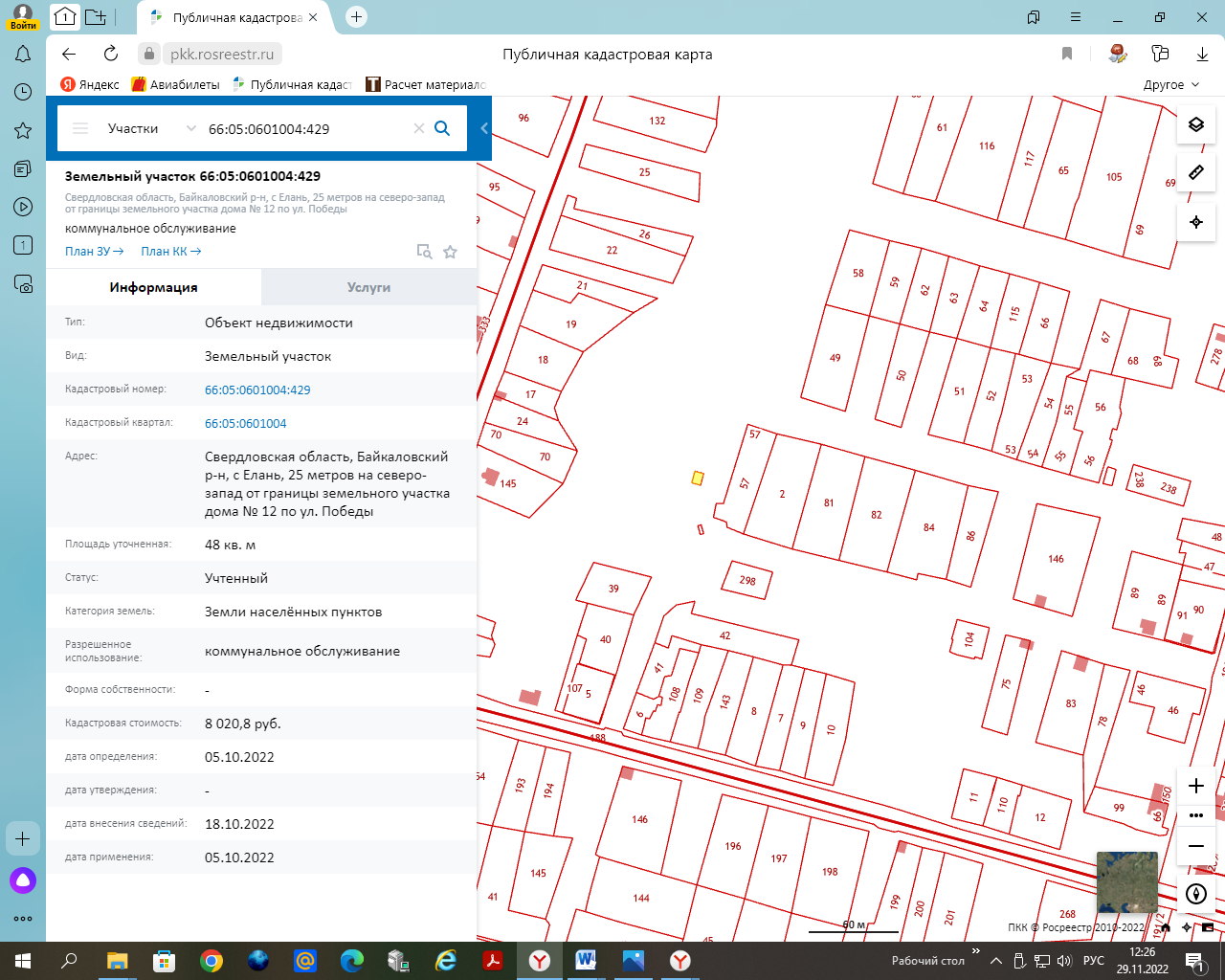 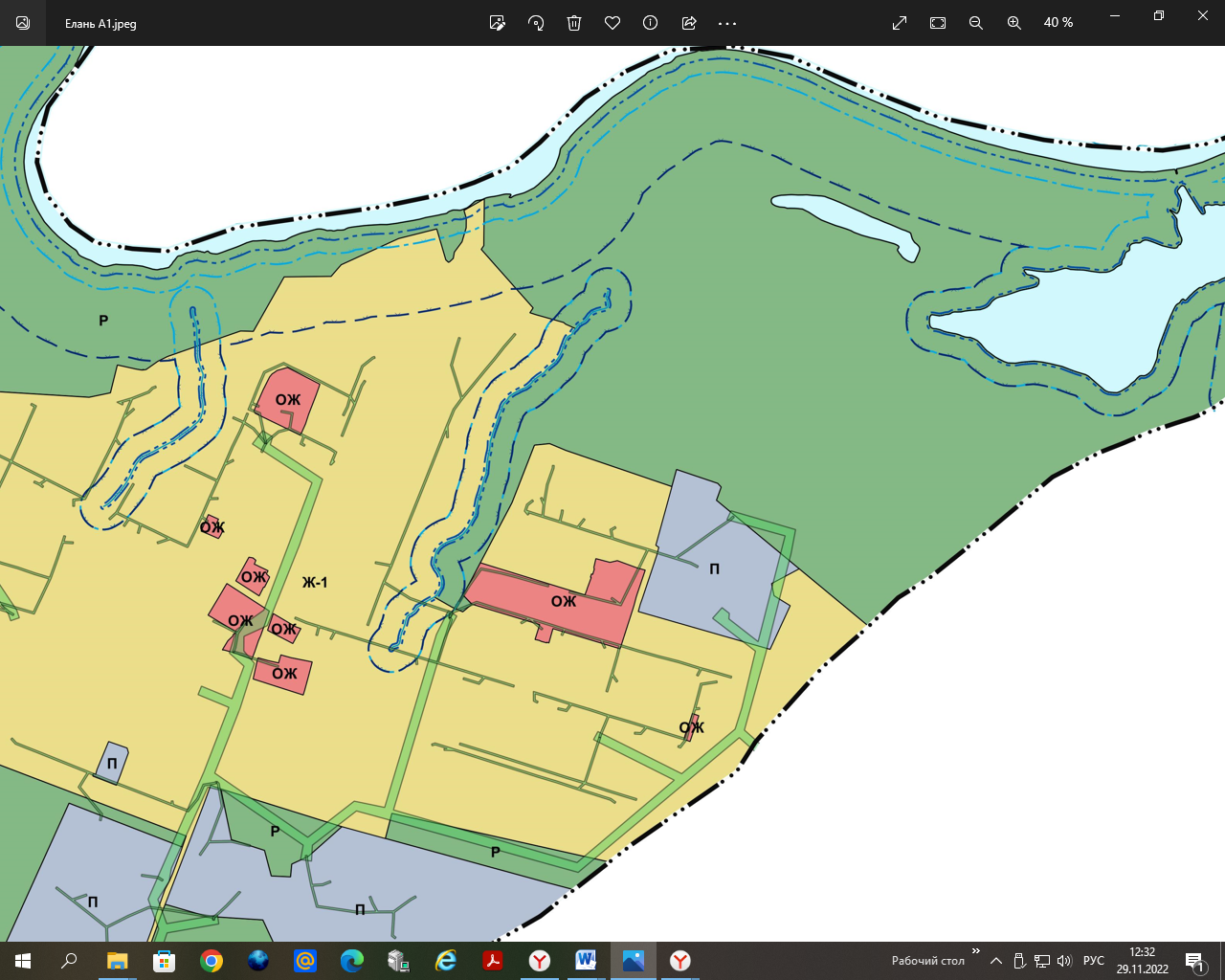 